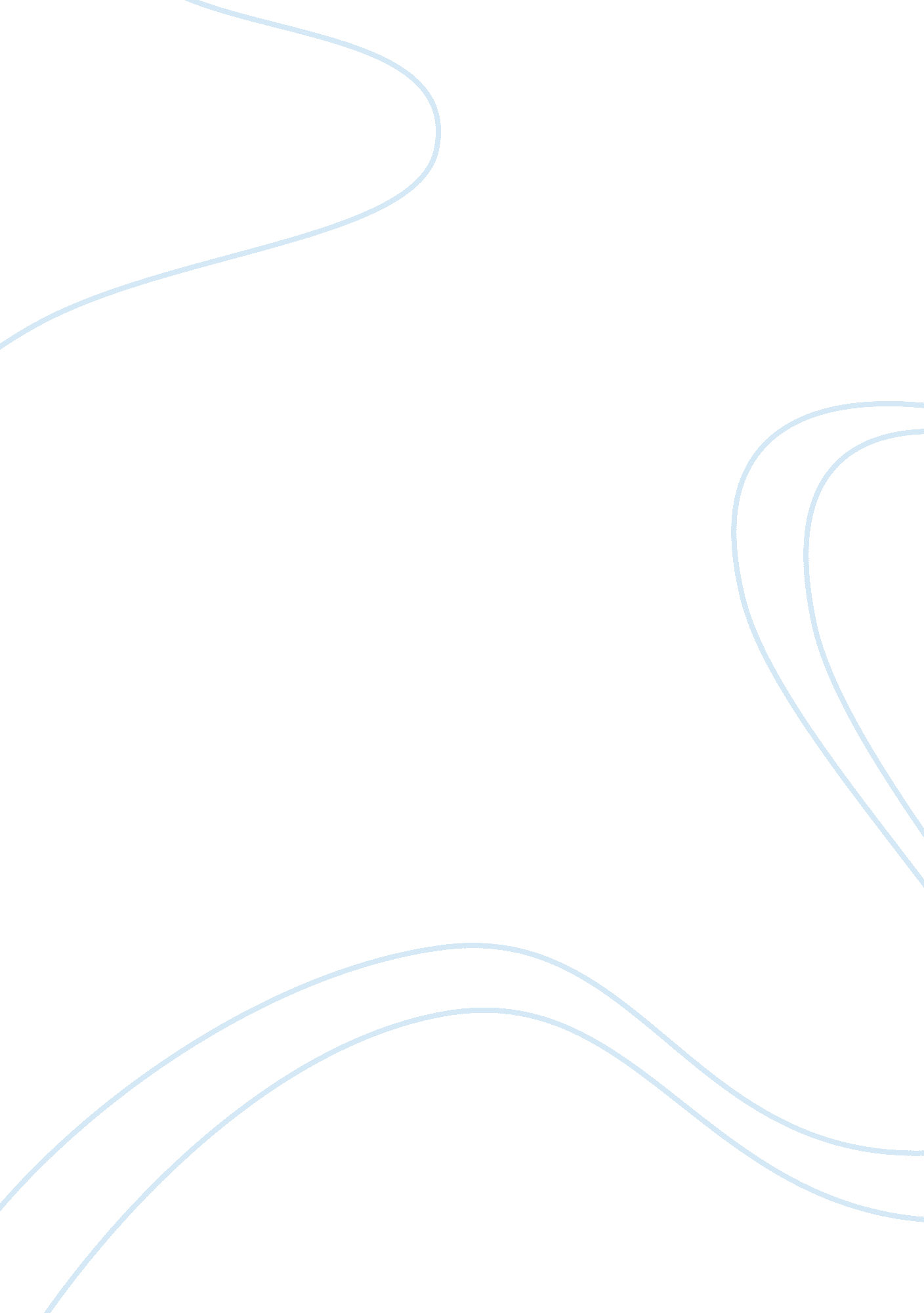 English: the language of global businessLinguistics, Language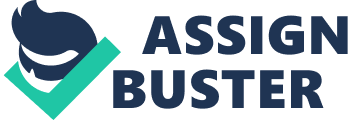 One of the primary benefits of learning English is that it is often considered the language of global business. The international business community often uses it for communication, even among people who do not speak the same native language. Speaking and understanding English can let a person more easily communicate with others and find more job opportunities not only in his or her home country, but around the world as well. There are also many professional informative publications printed in English, which means it is often an essential language for anyone working in science or research. Professional Opportunities For many people, the benefits of learning English include broadening their employment opportunities, since it is used so commonly in business. People who speak two or more languages are often ideal candidates for jobs in travel, international business, or translation. Many government agencies and employers that offer work with the general public, such as positions in law enforcement or healthcare, often look for multilingual candidates. AdChoices English Speaking Lessons Video/Audio English Class w Cert Completely Free -Start Course Now ! www. alison. com/English-Speaking Treamis World School International Boarding School Top Residential School in India www. treamis. org Study English New Zealand Improve your English language skill Experience life in New Zealand www. witt. ac. nz MA Social Research A World Leading Masters Programme University of Sheffield www. shef. ac. uk/socstudies/ppt/ Free Dictionary Dictionary, Translator, Calculator, Planning Tools &More in One Toolbar www. UtilityChest. com Social Networking and Relationships Many people see the ability to communicate and talk with others as one of the major benefits of learning English. Even outside of a professional environment, people often like to be able to talk to individuals from around the world. Many people find great social and cultural benefits in having pen pals from other countries, and the Internet makes such communication fast and easy. Knowing English can broaden the types of people you can speak to, whether its via email or on an online discussion forum. A tremendous number of websites are available primarily in English, and anyone who does not understand the language may have difficulty using them. For anyone interested in traveling to countries in which English is the primary or common language, it is often essential to understand and speak it. Throughout the UK, US, and Canada, traveling and shopping are often made easier by speaking the language since many individuals may not speak any other language. One of the most important benefits of learning English is the ability to explore these regions and more easily communicate with locals to learn about places and events that might otherwise remain unknown. Many people in European countries learn English in school, so knowing it can also be of benefit when traveling in locations even where it's not the native tongue. Learning a language can also be a great way to meet people, even if you never plan on leaving home. A class at a local community center or college can introduce you to a wide variety of people who are also interested in English, and give you the opportunity to interact with them in a controlled setting. Language courses often encourage students to carry on conversations with each other in the language being learned, and this can be a great way to break the ice with new people. 